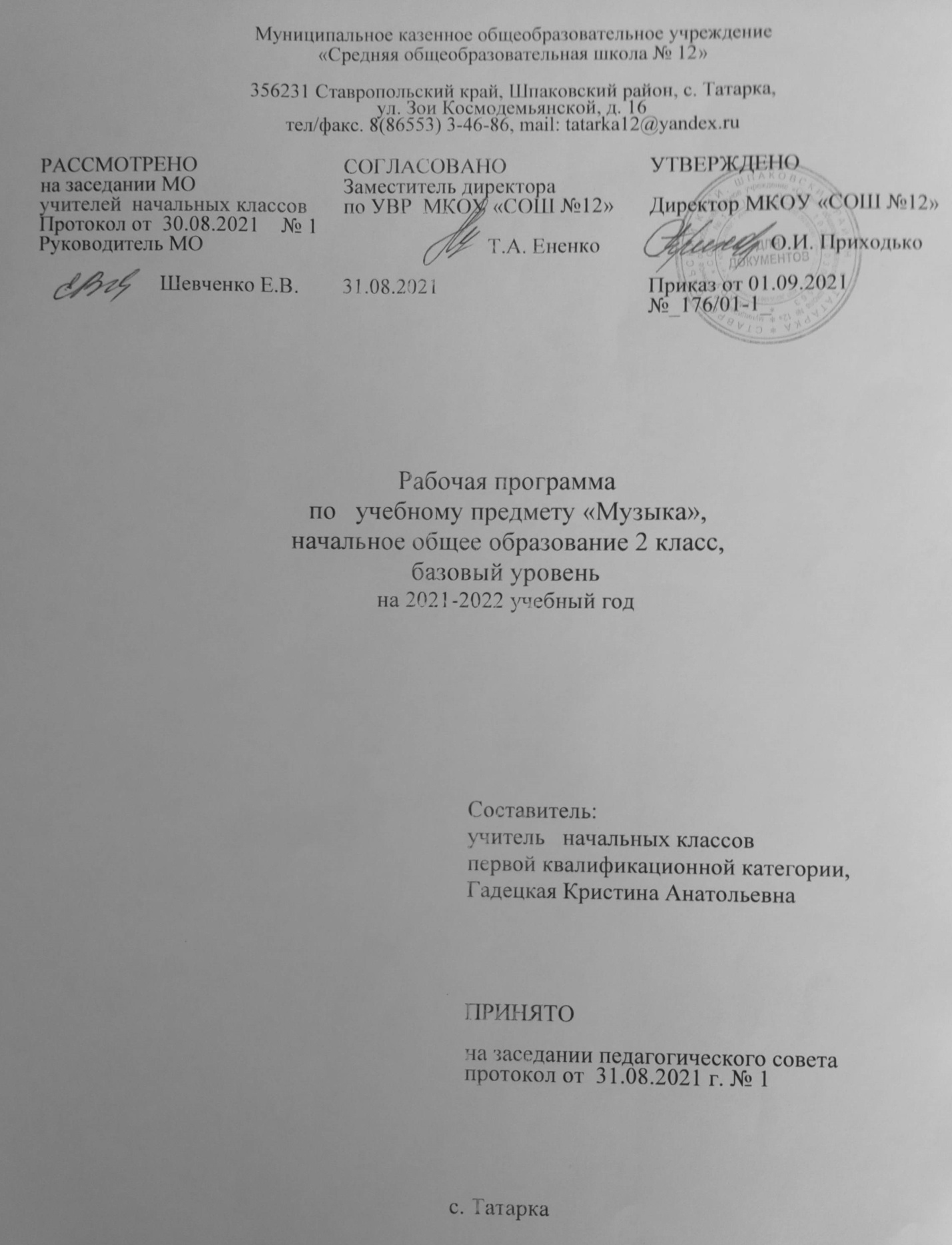 Пояснительная запискаРабочая программа по  предмету «Музыка» разработана  в соответствии: Настоящая рабочая программа разработана в соответствии с нормативными документами: Закон РФ «Об образовании» 2012 года - №273-Ф3;Приказ Министерства образования и науки Российской Федерации от 6 октября 2009 г. N 373 "Об утверждении федерального государственного образовательного стандарта начального общего образования»; Приказ Минобрнауки России от 26 ноября 2010 г. № 1241 "О внесении изменений в федеральный государственный образовательный стандарт начального общего образования, утверждённый приказом Министерства образования и науки Российской Федерации от 6 октября 2009 г. № 373"; «Требования к структуре основной образовательной программы начального общего образования». ФГОС начального общего образования. Приказ Министерства образования и науки от 06.10.2009 № 373;Требования основной образовательной программы начального общего образования  МКОУ «СОШ № 12»;Учебный план МКОУ «СОШ № 12» на 2021 – 2022 учебный год.Основой отбора содержания  данного учебного курса является идея самоценности музыкального искусства как человеческого творения, помогающего ребёнку познавать мир и самого себя в этом мире.Целью уроков музыки  в начальной школе является воспитание у учащихся музыкальной культуры как части всей их духовной культуры, где возвышенное содержание музыкального искусства разворачивается перед детьми во всём богатстве его форм и жанров, художественных стилей и направлений.Основные задачи курса:- раскрыть природу музыкального искусства как результат творческой деятельности человека-творца;- формировать у учащихся эмоционально-ценностное отношение к музыке;- воспитывать устойчивый интерес к деятельности музыканта- человека сочиняющего, исполняющего и слушающего музыку;- развивать музыкальное восприятие как творческий процесс – основу приобщения к искусству;- воспитывать эмоционально-ценностное отношение к искусству, художественный вкус, нравственные и эстетические чувства: любовь к ближнему, своему народу, Родине; уважение к истории, традициям, музыкальной культуре разных народов мира;- освоить музыкальные произведения и знания о музыке;- овладеть практическими умениями и навыками в учебно-творческой деятельности: пении, слушании музыки, музыкально-пластическом движении.Общая характеристика учебного предмета «Музыка»Содержание программы базируется на художественно-образном, нравственно-эстетическом постижении младшими школьниками основных пластов мирового музыкального искусства: фольклора, музыки религиозной традиции, произведений композиторов-классиков (золотой фонд), современной академической и популярной музыки. Приоритетным в данной программе является введение ребенка в мир музыки через интонации, темы и образы русской музыкальной культуры — «от родного порога», по выражению народного художника России Б.М. Неменского, в мир культуры других народов. Это оказывает позитивное влияние на формирование семейных ценностей, составляющих духовное и нравственное богатство культуры и искусства народа. Освоение образцов музыкального фольклора как синкретичного искусства разных народов мира, в котором находят отражение факты истории, отношение человека к родному краю, его природе, труду людей, предполагает изучение основных фольклорных жанров, народных обрядов, обычаев и традиций, изустных и письменных форм бытования музыки как истоков творчества композиторов-классиков. Включение в программу музыки религиозной традиции базируется на культурологическом подходе, который дает возможность учащимся осваивать духовно-нравственные ценности как неотъемлемую часть мировой музыкальной культуры.Программа направлена на постижение закономерностей возникновения и развития музыкального искусства в его связях с жизнью, разнообразия форм его проявления и бытования в окружающем мире, специфики воздействия на духовный мир человека на основе проникновения в интонационно-временную природу музыки, ее жанрово-стилистические особенности. При этом надо отметить, что занятия музыкой и достижение предметных результатов ввиду специфики искусства неотделимы от достижения личностных и метапредметных результатов.Критерии отбора музыкального материала в данную программу заимствованы из концепции Д. Б. Кабалевского — это художественная ценность музыкальных произведений, их воспитательная значимость и педагогическая целесообразность.      Основными методическими принципами программы являются: увлеченность, триединство деятельности композитора — исполнителя — слушателя, «тождество и контраст», интонационность, опора на отечественную музыкальную культуру.Освоение музыкального материала, включенного в программу с этих позиций, формирует музыкальную культуру младших школьников, воспитывает их музыкальный вкус.Виды музыкальной деятельности разнообразны и направлены на реализацию принципой развивающего обучения в массовом музыкальном образовании и воспитании. Постижение одного и того же музыкального произведения подразумевает различные формы общения ребенка с музыкой. В исполнительскую деятельность входят: хоровое, ансамблевое и сольное пение; пластическое интонирование и музыкально- ритмические движения; игра на музыкальных инструментах; инсценирование (разыгрывание) песен, сказок, музыкальных пьес программного характера; освоение элементов музыкальной грамоты как средства фиксации музыкальной речи.Помимо этого, дети проявляют творческое начало в размышлениях о музыке, импровизациях (речевой, вокальной, ритмической, пластической); в рисунках на темы полюбившихся музыкальных произведений, эскизах костюмов и декораций к операм, балетам, музыкальным спектаклям; в составлении художественных коллажей, поэтических дневников, программ концертов; в подборе музыкальных коллекций в домашнюю фонотеку; в создании рисованных мультфильмов, озвученных знакомой музыкой, небольших литературных сочинений о музыке, музыкальных инструментах, музыкантах и др.В целом эмоциональное восприятие музыки, размышление о ней и воплощение образного содержания в исполнении дают возможность овладевать приемами сравнения, анализа, обобщения, классификации различных явлений музыкального искусства, что формирует у младших школьников универсальные учебные действия.Структуру программы составляют разделы, в которых обозначены основные содержательные линии, указаны музыкальные произведения. Названия разделов являются выражением художественно-педагогической идеи блока уроков, четверти, года. Занятия в I классе носят пропедевтический, вводный характер и предполагают знакомство детей с музыкой в широком жизненном контексте.Творческий подход учителя музыки к данной программе — залог успеха его музыкально-педагогической деятельности.Место учебного предмета в учебном плане школыВ соответствии с учебным планом МКОУ СОШ №12  на изучение курса «Музыка» во 2 классе отводится 1 час в неделю (34 часа в год).Описание ценностных ориентиров содержания учебного предмета Специфика музыки  заключается в том, что предметом  изучения являются музыкальные произведения, которые благодаря своей нравственной сущности  оказывают огромное влияние на становление личности учащегося: духовно-нравственное развитие, формирование основ гражданской идентичности, понимание и усвоение моральных норм и нравственных ценностей, принятых в семье, в народе, в обществе (любовь  к семье, к своему народу, Родине, уважительное отношение к другой культуре и мнению и т.п.) Основу программы составляет русское и зарубежное классическое музыкальное наследие, отражающее  «вечные» проблемы жизни: народная музыка ,поэтический и музыкальный  фольклор, духовная и  современная музыка.Изучение музыки позволяет достичь личностных, метапредметных  и предметных результатов.Личностные результаты:1.Формирование основ гражданской идентичности, чувства гордости за свою Родину.2.Формирование основ национальных ценностей общества.3.Развитие навыков сотрудничества со взрослыми и сверстниками в разных  социальных ситуациях, умения избегать конфликтов.4.Наличие мотивации  к творчеству.Предметные  результаты:1.Сформированность основ музыкальной культуры, первоначальных представлений о роли музыки в жизни человека. 2.Умение воспринимать музыку и выражать свое отношение к музыкальному произведению.3.Использование музыкальных образов при создании театрализованных и музыкально-пластических  композиций, исполнение  вокально – хоровых произведений.Метапредметные  результаты:1.Освоение способов решения проблем творческого и поискового характера.2.Формирование умения планировать ,контролировать , оценивать учебные действия  в соответствии с поставленной задачей.3.Использование различных способов поиска и обработки информации.4.Овладение базовыми предметными и межпредметными понятиями.Освоение музыки как духовного наследия человечества  предполагает:-формирование опыта эмоционально-образного восприятия;-начальное овладение различными видами музыкально-творческой деятельности;-приобретение знаний и умений;Идея второго года обучения выражается в формулировке «как живет музыка». Здесь можно выделить две содержательные линии.Первая включает содержание, раскрывающее идею :музыка есть живой организм, она рождается, видоизменяется, вступает во взаимоотношения с жизнью и другими видами искусства. И все эти свойства живого присутствуют в любом произведении. Не увлекаясь прямым отождествлением законов музыки и жизни, учитель подводит детей к пониманию того, что музыка рождается из интонации как своей родовой основы и живет только в развитии и определенных формах.Вторая содержательная линия продолжает проблематику 1 класса, но на новом содержательном уровне — рассматривается взаимосвязь явлений музыки и жизни, их диалектичность и сложность.Материал учебников структурирован в соответствии с поурочным планированием программы, дающим возможность полнее раскрыть её образовательный и воспитательный потенциал.Учебник содержит задания, выполнение которых заставит детей обратиться к рабочей тетради в форме блокнота для музыкальных записей.Личностные, метапредметные и предметные результаты освоения курса «Музыка»В результате изучения курса «Музыка» в начальной школе должны быть достигнуты определенные результаты.Личностные результаты отражаются в индивидуальных качественных свойствах учащихся, которые они должны приобрести в процессе освоения учебного предмета «Музыка»:чувство гордости за свою Родину, российский народ и историю России, осознание своей этнической и национальной принадлежности на основе изучения лучших образцов фольклора, шедевров музыкального наследия русских композиторов, музыки Русской православной церкви, различных направлений современного музыкального искусства России;целостный, социально ориентированный взгляд на мир в его органичном единстве и разнообразии природы, культур, народов и религий на основе сопоставления произведений русской музыки и музыки других стран, народов, национальных стилей;умение наблюдать за разнообразными явлениями жизни и искусства в учебной и внеурочной деятельности, их понимание и оценка — умение ориентироваться в культурном многообразии окружающей действительности, участие в музыкальной жизни класса, школы, города и др.;уважительное отношение к культуре других народов; сформированность эстетических потребностей, ценностей и чувств;развитие мотивов учебной деятельности и личностного смысла учения; овладение навыками сотрудничества с учителем и сверстниками;ориентация в культурном многообразии окружающей действительности, участие в музыкальной жизни класса, школы, города и др.;формирование этических чувств доброжелательности и эмоционально-нравственной отзывчивости, понимания и сопереживания чувствам других людей;развитие музыкально-эстетического чувства, проявляющего себя в эмоционально-ценностном отношении к искусству, понимании его функций в жизни человека и общества.Метапредметные результаты характеризуют уровень сформированности универсальных учебных действий учащихся, проявляющихся в познавательной и практической деятельности:овладение способностями принимать и сохранять цели и задачи учебной деятельности, поиска средств ее осуществления в разных формах и видах музыкальной деятельности;освоение способов решения проблем творческого и поискового характера в процессе восприятия, исполнения, оценки музыкальных сочинений;формирование умения планировать, контролировать и оценивать учебные действия в соответствии с поставленной задачей и условием ее реализации в процессе познания содержания музыкальных образов; определять наиболее эффективные способы достижения результата в исполнительской и творческой деятельности;продуктивное сотрудничество (общение, взаимодействие) со сверстниками при решении различных музыкально-творческих задач на уроках музыки, во внеурочной и внешкольной музыкально-эстетической деятельности;освоение начальных форм познавательной и личностной рефлексии; позитивная самооценка своих музыкально-твор- ческих возможностей;овладение навыками смыслового прочтения содержания «текстов» различных музыкальных стилей и жанров в соответствии с целями и задачами деятельности;приобретение умения осознанного построения речевого высказывания о содержании, характере, особенностях языка музыкальных произведений разных эпох, творческих направлений в соответствии с задачами коммуникации;формирование у младших школьников умения составлять тексты, связанные с размышлениями о музыке и личностной оценкой ее содержания, в устной и письменной форме;овладение логическими действиями сравнения, анализа, синтеза, обобщения, установления аналогий в процессе инто-национно-образного и жанрового, стилевого анализа музыкальных сочинений и других видов музыкально-творческой деятельности;умение осуществлять информационную, познавательную и практическую деятельность с использованием различных средств информации и коммуникации (включая пособия на электронных носителях, обучающие музыкальные программы, цифровые образовательные ресурсы, мультимедийные презентации, работу с интерактивной доской и т. п.).Предметные результаты изучения музыки отражают опыт учащихся в музыкально-творческой деятельности:формирование представления о роли музыки в жизни человека, в его духовно-нравственном развитии;формирование общего представления о музыкальной картине мира;знание основных закономерностей музыкального искусства на примере изучаемых музыкальных произведений;формирование основ музыкальной культуры, в том числе на материале музыкальной культуры родного края, развитие художественного вкуса и интереса к музыкальному искусству и музыкальной деятельности;формирование устойчивого интереса к музыке и различным видам (или какому-либо виду) музыкально-творческой деятельности;умение воспринимать музыку и выражать свое отношение к музыкальным произведениям;умение эмоционально и осознанно относиться к музыке различных направлений: фольклору, музыке религиозной традиции, классической и современной; понимать содержание, интонационно-образный смысл произведений разных жанров и стилей;умение воплощать музыкальные образы при создании театрализованных и музыкально-пластических композиций, исполнении вокально-хоровых произведений, в импровизациях.Содержание (34часа) Всеобщее в жизни и музыке (8  часов) Всеобщие эмоционально-образные сферы музыки — песенность, танцевальность, маршевость как состояния природы, человека, искусства.
Взаимодействие явлений жизни и музыки — попытка проникновения в процесс превращения обыденного в художественное.
Выразительные и изобразительные возможности музыки в раскрытии внутреннего мира человека. Изучение самих себя для воплощения в музыке сложности, богатства внутреннего мира.Музыка-искусство интонируемого смысла (10ч.)Интонация как феномен человеческой речи и музыки.
Интонационное многообразие музыки: различение и классификация интонаций как по жанровым истокам, так и по эмоционально-образному содержанию.
Интонация как особый тон произнесения музыки: особенность художественного высказывания — возвышенность, благородство интонирования. Интонация как интерпретация музыки: исполнительское прочтение авторского «интонационного замысла».
Интонация — «звукокомплекс», выступающий как единство содержания и формы, единство выразительного и изобразительного.Музыка живет как интонация, разворачивается  только в развитии, в процессе которого она формируется; песенность , танцевальность, маршевость- ведущие языково- жанровые сферы.«Тема» и «Развитие»- жизнь художественного образа(10 ч)«Тема» — одно из основных понятий музыки, единство жизненного содержания и его интонационного воплощения.
Деалектичность  понятия «Музыкальная тема»«Развитие» как отражение сложности жизни, внутреннего богатства и многообразия проявлений человеческих чувств; как процесс взаимодействия музыкальных образов (тем), образных сфер (частей) на основе тождества и контраста, сходства и различияРазвитие как становление художественной формы (6 часов)Форма (построение) музыки как процесс закономерной организации всего комплекса музыкальных средств для выражения содержания.
Исторически сложившиеся музыкальные формы — двухчастная, трёхчастная, рондо, вариации. Форма существования музыки как целостного организма. Реорганизация  музыкально-жизненного опыта детей на уровне научно- теоретических понятий. Исполнительские  коллективы:  Национальный академический  оркестр народных инструментов России им. Н.П. Осипова. Национально-региональный компонент реализуется при изучении тем музыки : «Музыкальный Гимн России, Р Т.» «Музыкальный фольклор России и Татарстана, народные инструменты» ,« Вариации в народной и композиторской музыке.» Тематическое планирование.Планируемые результаты освоения программы по музыке во 2 классе.К концу обучения во 2 классе :Ученик научится:-Проявлять устойчивый интерес к музыке;-Проявлять готовность «исследовать» композиторский замысел в процессе восприятия интонационного богатства музыкального произведения; -Приобретать навыки слушательской культуры;-Раскрывать  природу музыкального искусства как результата творческой деятельности человека;- Овладевать  интонационно-образным языком музыки на основе складывающегося опыта творческой деятельности и взаимосвязей между различными видами искусства.Ученик может научиться:-Самостоятельнорешать учебные и практические задачи:-Определять жанровые признаки;-Характеризовать интонации по эмоционально-образному строю — лирические, драматические, трагические, комические, возвышенные, героические и др.;называть запомнившиеся формы музыки;-Определять автора и название музыкального произведения по характерным интонациям (например, Бетховен- Пятая симфония, Григ — «Пер Гюнт», Чайковский — Четвертая симфония) и напеть, продирижировать главные мотивы мелодии;-Делиться своими впечатлениями о музыке и выражать их в рисунках, игре на инструментах, пением, танцевальным движением;-Проявлять готовность к самостоятельным творческим пробам (поиск своей музыкальной интонации к поэтическому тексту, образной ситуации, к характеристике персонажа, создание элементарного аккомпанемента и пр.).-Следить за ходом музыкально-смыслового развития музыки.-Самостоятельно знакомиться с композитором до слушания:Перечень литературы и средств обучения1Федеральный государственный образовательный стандарт начального общего образования (.).2. Л.В.Школяр, В.О.Усачева, В.А.Школяр Программа «Музыка» 1-4 классы. Москва. «Вентана Граф»20133.Алеев В.В, Т.И. Науменко, Т.Н. Кичак. Музыка. 1-4 ., 5-8.: программы для общеобразовательных учреждений. 5-е изд., стереотип. – М.: Дрофа, 20074.Пособие для учителей общеобразовательных учреждений «Уроки музыки » 1-4класс.М.Прсвещение 20105. Фонохрестоматия для 2 класса (2CD )6. Л.В.Школяр, В.О.Усачева, Учебник для общеобразовательных учреждений.2 класс. Москва. «Вентана-Граф»20127. «Музыкальное искусство» Блокнот. 2  класс Москва. «Вентана-Граф»20068 Л.В.Школяр, В.О.Усачева, В.А.Школяр. Методическое пособие для учителя «Музыка» 2 класс. М.: Вентана-Граф, 2012.MULTIMEDIA – поддержка предмета1.Мультимедийная программа «История музыкальных инструментов»2.Единая коллекция - http://collection.cross-edu.ru/catalog/rubr/f544b3b7-f1f4-5b76-f453-552f31d9b1643.Российский общеобразовательный портал - http://music.edu.ru/4.Детские электронные книги и презентации - http://viki.rdf.ru/5.Уроки музыки с дирижером Скрипкиным. Серия «Развивашки». Мультимедийный диск (CDROM) М.: ЗАО «Новый диск», 2008. 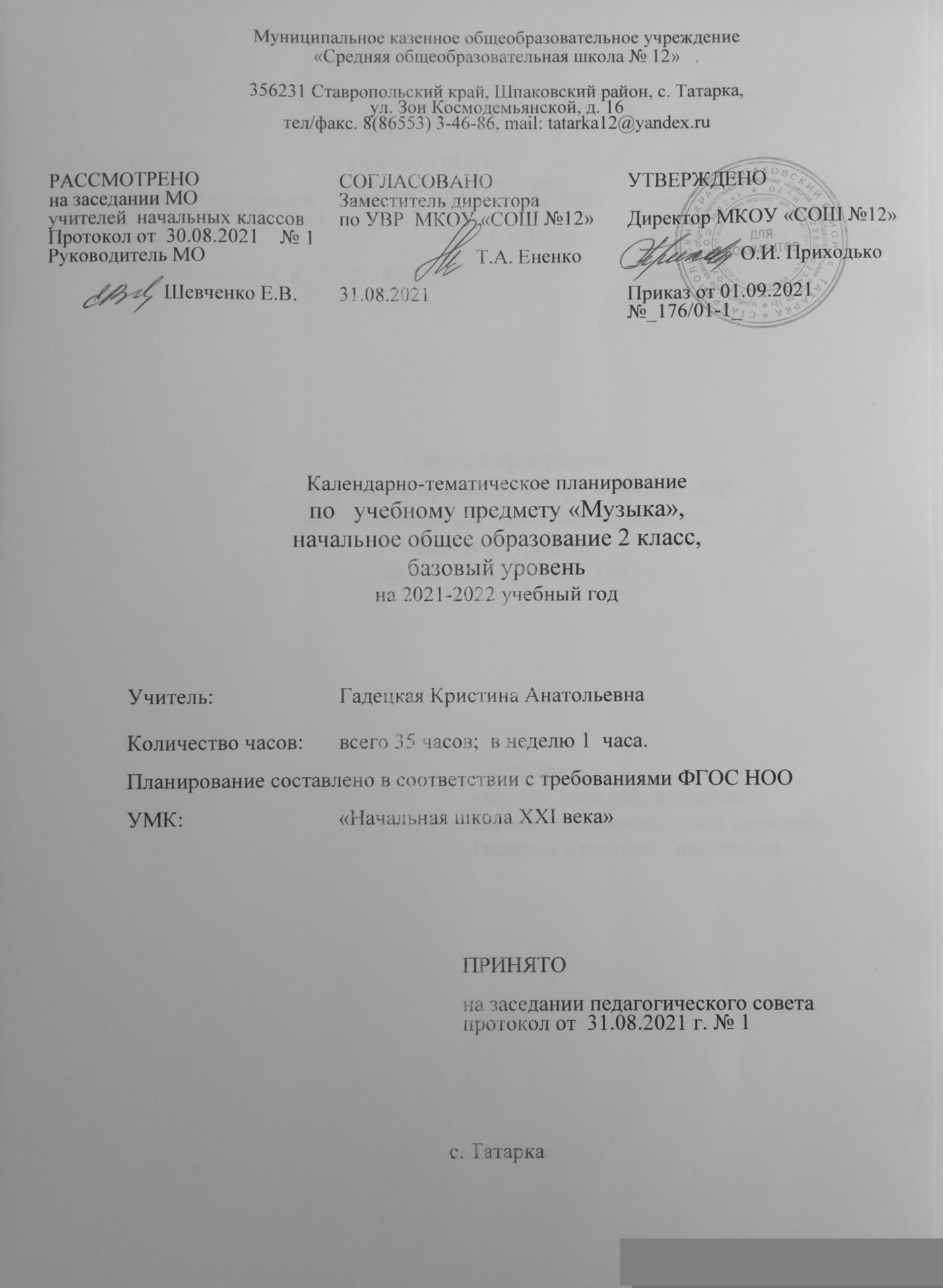 Календарно-тематическое планирование по предмету «Музыка»№Тема раздела/количество часовПланируемые результатыПланируемые результатыПланируемые результаты№Тема раздела/количество часовличностныеметапредметныепредметные1Всеобщее в жизни и музыке - 8-реализация творческого потенциала, готовности выражать своё отношение к искусству-отклик на звучащую на уроке музыку-этические чувства, чувство сопричастности истории своей Родины и народа -развитие эмоционально-открытого, позитивно-уважительного отношения к таким вечным проблемам жизни и искусства, как материнство, любовь, добро, счастье, дружба, долгПознавательные: формирование целостной художественной картины мира;Коммуникативные: формирование умения слушать, способности встать на позицию другого человека.Регулятивные: участие в коллективной работе.Познавательные: Умение сравнивать музыку;Слышать настроение звучащей музыкипонимать: что мелодия  – это основа музыки, участвовать в коллективном пении. Узнавать изученные музыкальные сочинения, называть их авторов,  определять характер, настроение и средства выразительности (мелодия) в музыкальном произведении.- обогащение индивидуального музыкального опыта;-расширять   музыкальный  кругозор и получит общие представления о музыкальной жизни современного социума;- воспринимать учебный материал небольшого объема со слов учителя, умение внимательно слушать2Музыка-искусство интонируемого смысла - 10-мотивация учебной деятельности;-уважение к чувствам и настроениям другого человека.-реализация творческого потенциала, готовности выражать своё отношение к искусству;-формирование ценностно-смысловых ориентаций духовно нравственных оснований-наличие эмоционального отношения к искусству, эстетического взгляда на мир
в его целостности, художественном и самобытномразнообразии.Коммуникативные: слушать собеседника и вести диалог; участвовать в коллективном обсуждении, принимать различные точки зрения на одну и ту же проблему; излагать свое мнение и аргументировать свою точку зренияРегулятивные: договариваться о распределении функций и ролей в совместной деятельности; осуществлять взаимный контроль, адекватно оценивать собственное поведение и поведение окружающихпонимать названия изученных произведений, их авторов, сведения из области музыкальной грамоты(скрипичный ключ, басовый ключ, ноты), смысл понятий: запев, припев, мелодия, аккомпанемент,  эмоционально откликаться на музыкальное произведение и выражать свое впечатление в пении-  передавать настроение музыки в пении;- выделять отдельные признаки предмета и объединять по общему признаку;- давать определения общего характера музыки.3«Тема» и «Развитие»- жизнь художественного образ - 10 -эмоционально откликнуться на музыкальное произведение и выразить свое впечатление в пении, игре или пластике; -развитие духовно-нравственных и этических чувств, эмоциональной отзывчивости, продуктивное сотрудничество со сверстниками при решении музыкальных и творческих задачПознавательные: учатся выделять характерные особенности марша,выполнять задания творческого характера.Коммуникативные: опосредованно вступать в диалог с автором художественного произведения посредством выявления авторских смыслов и оценокРегулятивные: действовать конструктивно, в том числе в ситуациях неуспеха, за счет умения осуществлять поиск наиболее эффективных способов реализации целей с учетом имеющихся условий.продемонстрировать понимание интонационно-образной природы музыкального искусства, взаимосвязи выразительности и изобразительности в музыке, эмоционально откликнуться на музыкальное произведение и выразить свое впечатление в пении, игре или пластике. Передавать настроение музыки в пении, музыкально-пластическом движении.- осмысленно владеть способами певческой деятельности: пропевание мелодии, проникнуться чувством сопричастности к  природе, добрым отношением к ней.- эмоционально откликнуться на музыкальное произведение и выразить свое впечатление.-составлять рассказ по рисунку;- умение понятно, точно, корректно излагать свои мысли;- умение отвечать на вопросы;- работать с рисунками4Развитие как становление художественной формы- 6 Взаимосвязи выразительности и изобразительности в музыке,продемонстрировать личностно-окрашенное эмоционально-образное восприятие музыки, увлеченность музыкальными занятиями и музыкально-творческой деятельностью;охотно участвовать в коллективной творческой деятельности при воплощении различных музыкальных образов;- формирование умения планировать, контролировать и оценивать учебные действия в соответствии с поставленной задачей и условием ее реализации в процессе познания содержания- продуктивное сотрудничество, общение, взаимодействие со сверстниками при решении различных творческих, музыкальных задач.Познавательные: определять на слух основные жанры музыки, выделять характерные особенности танца, исполнять и инсценировать песниВыбор характерных движений для танцев. Коммуникативные:приобрести опыт общения со слушателями в условиях публичного предъявления результата творческой музыкально-исполнительской деятельности. Регулятивные: осуществлять поиск наиболее эффективных способов достижения результата в процессе участия в индивидуальных, групповых работах. Познавательные: научатся определять на слух знакомые жанры, узнавать мелодии изученных произведений, аргументировать свою позицию.Уметь выражать себя в разных формах деятельности.Коммуникативные: использовать речевые средства и средства информационных и коммуникационных технологий для решения коммуникативных и познавательных задач.Регулятивные: оценивать результаты своей работы.-понимать изученные музыкальные сочинения, называть их авторов;  -демонстрировать знания о музыке, охотно участвовать в коллективной творческой деятельности при воплощении различных музыкальных образов;-развитие умений и навыков хорового и ансамблевого пения- задавать вопросы;- отвечать на вопросы;- умение выражать свои мысли.- воспринимать  информацию;- владение умениями совместной деятельности.-названия изученных произведений и их авторов, образцы музыкального фольклора, народные музыкальные традиции родного края (праздники и обряды). -определять на слух знакомые жанры, узнавать изученные музыкальные произведения, называть имена их авторов, исполнять несколько народных и  композиторских песен (по выбору учащегося). Выражать свое эмоциональное отношение к музыкальным образам исторического прошлого в слове, рисунке, пении и др.- учащиеся могут оказывать помощь в организации и проведении школьных культурно-массовых мероприятий;- реализовывать      творческий     потенциал,  осуществляя собственные   музыкально исполнительские   замыслы   в   раз личных   видах   деятельности;- Наблюдать за использованием музыки в жизни человекаИтого: 34 часаИтого: 34 часаИтого: 34 часаИтого: 34 часаИтого: 34 часа№п/пНазвание  раздела/темаКол-во часовДатаДата№п/пНазвание  раздела/темаКол-во часовпланфакт1 Всеобщее в жизни и в музыке Музыкальный символ-Гимн России, РТ.12Песенность,   танцевальность,  маршевость - как важнейшее качество музыки13Выразительные и изобразительные возможности в музыке14Выразительность и изобразительность в музыке15Что такое мелодия?16О чем может рассказать темп?17Что такое ритм?18Что такое тембр? Музыкальные краски19Искусство-загадка.10Музыка-искусство интонируемого смысла111 Интонация как феномен человеческой речи и музыки112Выразительные и изобразительные возможности в музыке в раскрытии внутреннего мира человека113  Выразительные и изобразительные интонации в музыке (возвышенные, героические )114Интонация – основа музыки. Исполнительская  интонация.115Интонация  как особый тон произнесения музыки.116Тема добра и зла, прекрасного и безобразного в музыке.117О чем говорит ,что выражает и что изображает музыка?118Зима в музыке.119«Тема»  и «Развитие»- жизнь художественного образа 	120О чем  рассказывают темы музыкальных произведений121Сходство и различие музыкальных тем122«Развитие» как отражение жизни, богатства человеческих чувств123Музыка рождается ,звучит ,развивается.124Интонация в речи и пении. Музыкальная речь 125Особенности музыкальных интонаций в сочинениях композиторов126«Живая» музыка127«Тема» -единство жизненного содержания и его интонационного  воплощения.128«Развитие» как отражение сложности жизни ,богатства человеческих чувств129Развитие как становление художественной формы 130Музыкальный фольклор России и Татарстана, народные инструменты.131Исторически сложившиеся музыкальные формы- двухчастная , трехчастная32  Вариации в народной и композиторской музыке133   Форма вариаций и рондо в музыке134Э.Григ-певец родной природы1